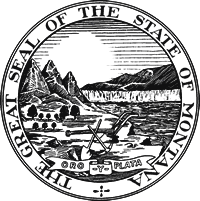 Ballots and Election Materials Chain of Custody & Security Seal Log For the purpose of showing the control, transfer, and disposition of ballots and election materials during an election. Security seals, when removed, should be placed on the attached security seal log.Part 1: Materials prepared at election office to be delivered to polling place (completed by election administrator)Signature of Election Administrator	DateSignature of Witness			DatePart 2: Materials received at polling place (completed by polling place manager before polls open)Signature of Polling Place Manager	DateSignature of Witness			DatePart 3: Materials leaving polling place (completed by election judge or polling place manager after polls close)Signature of Polling Place Manager	DateSignature of Witness			DatePart 4: Materials returned to election office (completed by election administrator)Signature of Election Administrator	DateSignature of Witness			DateCounty:Election Date:Precinct:Polling Place:Election Material Type:Security Seal Serial #:Election Material Type:Security Seal Serial #:Election Material Type:Security Seal Serial #:Election Material Type:Security Seal Serial #:Removed SealSeal LocationSeal Number RemovedReason For RemovalDateInitials(place removed seal here)(place removed seal here)(place removed seal here)(place removed seal here)(place removed seal here)(place removed seal here)